Об утверждении Порядка принятия решений о признании безнадежной к взысканию задолженности по платежам в местный бюджет муниципального образования «Колпашевский район», главным администратором которых является Управление по культуре, спорту и молодёжной политике Администрации Колпашевского района (в редакции приказов Управления по культуре, спорту и молодёжной политике Администрации Колпашевского района от 15.05.2020 № 135, от 17.08.2020 № 169)В соответствии со статьёй 47.2 Бюджетного кодекса Российской Федерации, постановлением Правительства РФ от 06.05.2016 № 393 «Об общих требованиях к порядку принятия решений о признании безнадежной к взысканию задолженности по платежам в бюджеты бюджетной системы Российской Федерации»:1. Утвердить Порядок принятия решений о признании безнадежной к взысканию задолженности по платежам в местный бюджет муниципального образования «Колпашевский район», главным администратором которых является Управление по культуре, спорту и молодёжной политике Администрации Колпашевского района, согласно приложению.2. Контроль за исполнением настоящего приказа возложить на начальника финансово-экономического отдела Ижучкину М.Н.Начальник                                                                                  Г.А.ПшеничниковаО.Н.Трифонова5 29 38Приложение к приказуУправление по культуре, спорту и молодёжной политике Администрации Колпашевского районаот 04.07.2016 №150Порядок принятия решений о признании безнадежной к взысканию задолженности по платежам в местный бюджет муниципального образования «Колпашевский район», главным администратором которых является Управление по культуре, спорту и молодёжной политике Администрации Колпашевского района1. Настоящий Порядок определяет процедуру принятия решения о признании безнадежной к взысканию задолженности по платежам в местный бюджет муниципального образования «Колпашевский район» (далее – местный бюджет), главным администратором которых является Управление по культуре, спорту и молодёжной политике Администрации Колпашевского района (далее – Управление).Под платежами в местный бюджет в рамках настоящего Порядка понимаются доходы местного бюджета, закреплённые за Управлением в соответствии с решением Думы Колпашевского района о бюджете муниципального образования «Колпашевский район» на очередной финансовый год.2. Случаи признания безнадежной к взысканию задолженности по платежам в местный бюджет:1) смерть физического лица - плательщика платежей в местный бюджет или объявления его умершим в порядке, установленном гражданским процессуальным законодательством Российской Федерации;2) признание банкротом индивидуального предпринимателя - плательщика платежей в местный бюджет в соответствии с Федеральным законом от 26 октября 2002 года № 127-ФЗ «О несостоятельности (банкротстве)» - в части задолженности по платежам в местный бюджет, не погашенной по причине недостаточности имущества должника;2.1) признание банкротом гражданина, не являющегося индивидуальным предпринимателем, в соответствии с Федеральным законом от 26 октября 2002 года N 127-ФЗ "О несостоятельности (банкротстве)" - в части задолженности по платежам в местный бюджет, не погашенной после завершения расчетов с кредиторами в соответствии с указанным Федеральным законом;3) ликвидация организации - плательщика платежей в местный бюджет в части задолженности по платежам в местный бюджет, не погашенной по причине недостаточности имущества организации и (или) невозможности её погашения учредителями (участниками) указанной организации в пределах и порядке, которые установлены законодательством Российской Федерации;4) применение актов об амнистии или о помиловании в отношении осужденных к наказанию в виде штрафа или принятия судом решения, в соответствии с которым администратор доходов бюджета утрачивает возможность взыскания задолженности по платежам в местный бюджет;5) вынесение судебным приставом-исполнителем постановления об окончании исполнительного производства и о возвращении взыскателю документа по основанию, предусмотренному пунктом 3 или 4 части 1 статьи 46 Федерального закона от 2 октября 2007 года № 229-ФЗ «Об исполнительном производстве», если с даты образования задолженности по платежам в местный бюджет прошло более пяти лет, в следующих случаях:размер задолженности не превышает размера требований к должнику, установленного законодательством Российской Федерации о несостоятельности (банкротстве) для возбуждения производства по делу о банкротстве;судом возвращено заявление о признании плательщика платежей в местный бюджет банкротом или прекращено производство по делу о банкротстве в связи с отсутствием средств, достаточных для возмещения судебных расходов на проведение процедур, применяемых в деле о банкротстве;6) исключение юридического лица по решению регистрирующего органа из единого государственного реестра юридических лиц и наличие ранее вынесенного судебным приставом-исполнителем постановления об окончании исполнительного производства в связи с возвращением взыскателю исполнительного документа по основанию, предусмотренному пунктом 3 или 4 части 1 статьи 46 Федерального закона от 2 октября 2007 года N 229-ФЗ "Об исполнительном производстве", - в части задолженности по платежам в местный бюджет, не погашенной по причине недостаточности имущества организации и невозможности ее погашения учредителями (участниками) указанной организации в случаях, предусмотренных законодательством Российской Федерации. В случае признания решения регистрирующего органа об исключении юридического лица из единого государственного реестра юридических лиц в соответствии с Федеральным законом от 8 августа 2001 года N 129-ФЗ "О государственной регистрации юридических лиц и индивидуальных предпринимателей" недействительным задолженность по платежам в местный бюджет, ранее признанная безнадежной к взысканию в соответствии с настоящим подпунктом, подлежит восстановлению в бюджетном (бухгалтерском) учете.3. Документы, подтверждающие наличие оснований для принятия решений о признании безнадежной к взысканию задолженности по платежам в местный бюджет:а) выписка из отчетности Управления об учитываемых суммах задолженности по уплате платежей в местный бюджет, подготавливаемая финансово-экономическим отделом Управления по культуре, спорту и молодёжной политике Администрации Колпашевского района (далее – ФЭО);б) справка о принятых мерах по обеспечению взыскания задолженности по платежам в местный бюджет, подготавливаемая ФЭО, по форме, согласно приложению к настоящему Порядку;в) документы, подтверждающие случаи признания безнадежной к взысканию задолженности по платежам в местный бюджет, в том числе:документ, свидетельствующий о смерти физического лица - плательщика платежей в местный бюджет или подтверждающий факт объявления его умершим;судебный акт о завершении конкурсного производства или завершении реализации имущества гражданина - плательщика платежей в местный бюджет, являвшегося индивидуальным предпринимателем, а также документ, содержащий сведения из Единого государственного реестра индивидуальных предпринимателей о прекращении физическим лицом - плательщиком платежей в местный бюджет деятельности в качестве индивидуального предпринимателя в связи с принятием судебного акта о признании его несостоятельным (банкротом);судебный акт о завершении конкурсного производства или завершении реализации имущества гражданина - плательщика платежей в местный бюджет;документ, содержащий сведения из Единого государственного реестра юридических лиц о прекращении деятельности в связи с ликвидацией организации - плательщика платежей в местный бюджет;документ, содержащий сведения из Единого государственного реестра юридических лиц об исключении юридического лица - плательщика платежей в местный бюджет из указанного реестра по решению регистрирующего органа;акт об амнистии или о помиловании в отношении осужденных к наказанию в виде штрафа или судебный акт, в соответствии с которым Управление утрачивает возможность взыскания задолженности по платежам в местный бюджет;постановление судебного пристава-исполнителя об окончании исполнительного производства в связи с возвращением взыскателю исполнительного документа по основанию, предусмотренному пунктом 3 или 4 части 1 статьи 46 Федерального закона «Об исполнительном производстве»;судебный акт о возвращении заявления о признании должника несостоятельным (банкротом) или прекращении производства по делу о банкротстве в связи с отсутствием средств, достаточных для возмещения судебных расходов на проведение процедур, применяемых в деле о банкротстве;постановление о прекращении исполнения постановления о назначении административного наказания.4. В целях подготовки решения о признании безнадежной к взысканию задолженности по платежам в местный бюджет комиссия по поступлению и выбытию активов Управления (далее – комиссия) в течение 5 рабочих дней со дня представления Председателю комиссии документов, подтверждающих наличие оснований для принятия решения о признании задолженности по платежам в местный бюджет безнадежной к взысканию, рассматривает указанные документы и принимает соответствующее решение.Решение комиссии о признании безнадежной к взысканию задолженности по платежам в местный бюджет оформляется актом, содержащим следующую информацию:а) полное наименование организации (фамилия, имя, отчество физического лица);б) идентификационный номер налогоплательщика, основной государственный регистрационный номер, код причины постановки на учет налогоплательщика организации (идентификационный номер налогоплательщика физического лица (при наличии));в) сведения о платеже, по которому возникла задолженность;г) код классификации доходов бюджетов Российской Федерации, по которым учитывается задолженность по платежам в местный бюджет, его наименование;д) сумма задолженности по платежам в местный бюджет;е) сумма задолженности по пеням и штрафам по соответствующим платежам в местный бюджет;ж) дата принятия решения о признании безнадежной к взысканию задолженности по платежам в местный бюджет;з) подписи членов комиссии.5. Оформленный комиссией акт о признании безнадежной к взысканию задолженности по платежам в местный бюджет утверждается начальником Управления по культуре, спорту и молодёжной политике Администрации Колпашевского района.6. В соответствии с утвержденным актом о признании безнадежной к взысканию задолженности по платежам в местный бюджет, ФЭО производит списание задолженности с балансового учёта. 7. Положения настоящего порядка не распространяются на платежи, установленные законодательством о налогах и сборах, законодательством Российской Федерации об обязательном социальном страховании от несчастных случаев на производстве и профессиональных заболеваний, правом Евразийского экономического союза и законодательством Российской Федерации о таможенном, на денежные обязательства перед публично-правовым образованием.Приложение к Порядку принятия решений о признании безнадежной к взысканию задолженности по платежам в местный бюджет муниципального образования Колпашевский район», главным администратором которых является Управление по культуре, спорту и молодёжной политике Администрации Колпашевского районаСправка о принятых мерах по обеспечению взыскания задолженностипо платежам в областной бюджетНачальник ФЭО                                      _________          ______________                                                                                                                 (подпись)                                    (Ф.И.О.)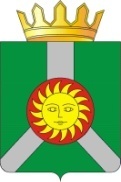 АДМИНИСТРАЦИЯ КОЛПАШЕВСКОГО РАЙОНА УПРАВЛЕНИЕ ПО КУЛЬТУРЕ, СПОРТУ И МОЛОДЁЖНОЙ ПОЛИТИКЕПРИКАЗАДМИНИСТРАЦИЯ КОЛПАШЕВСКОГО РАЙОНА УПРАВЛЕНИЕ ПО КУЛЬТУРЕ, СПОРТУ И МОЛОДЁЖНОЙ ПОЛИТИКЕПРИКАЗАДМИНИСТРАЦИЯ КОЛПАШЕВСКОГО РАЙОНА УПРАВЛЕНИЕ ПО КУЛЬТУРЕ, СПОРТУ И МОЛОДЁЖНОЙ ПОЛИТИКЕПРИКАЗАДМИНИСТРАЦИЯ КОЛПАШЕВСКОГО РАЙОНА УПРАВЛЕНИЕ ПО КУЛЬТУРЕ, СПОРТУ И МОЛОДЁЖНОЙ ПОЛИТИКЕПРИКАЗАДМИНИСТРАЦИЯ КОЛПАШЕВСКОГО РАЙОНА УПРАВЛЕНИЕ ПО КУЛЬТУРЕ, СПОРТУ И МОЛОДЁЖНОЙ ПОЛИТИКЕПРИКАЗ04.07.2016№ 150№ 150Наименование заёмщика (ИНН)Меры, принятые к взысканию задолженности по платежам в местный бюджет